What are you doing at the moment to improve the jobs in Europe?Do you think that the jobs abroad are better than in Italy?What do you think it would be the right way for connecting Italians who work abroad to their nation?Don’t you think that the right way for motivating people to stay in their country could be a good instruction? Perhaps the problem is the school system (?)What are the main job’s problems that our cabinet is working for?What are the hardships that our generation will face with?Italy is facing an economic crisis right now. Young people like us are looking for tangible answers. In a nutshell we look for a job that allows us to believe in our country. Are you doing anything to avoid to let us alone?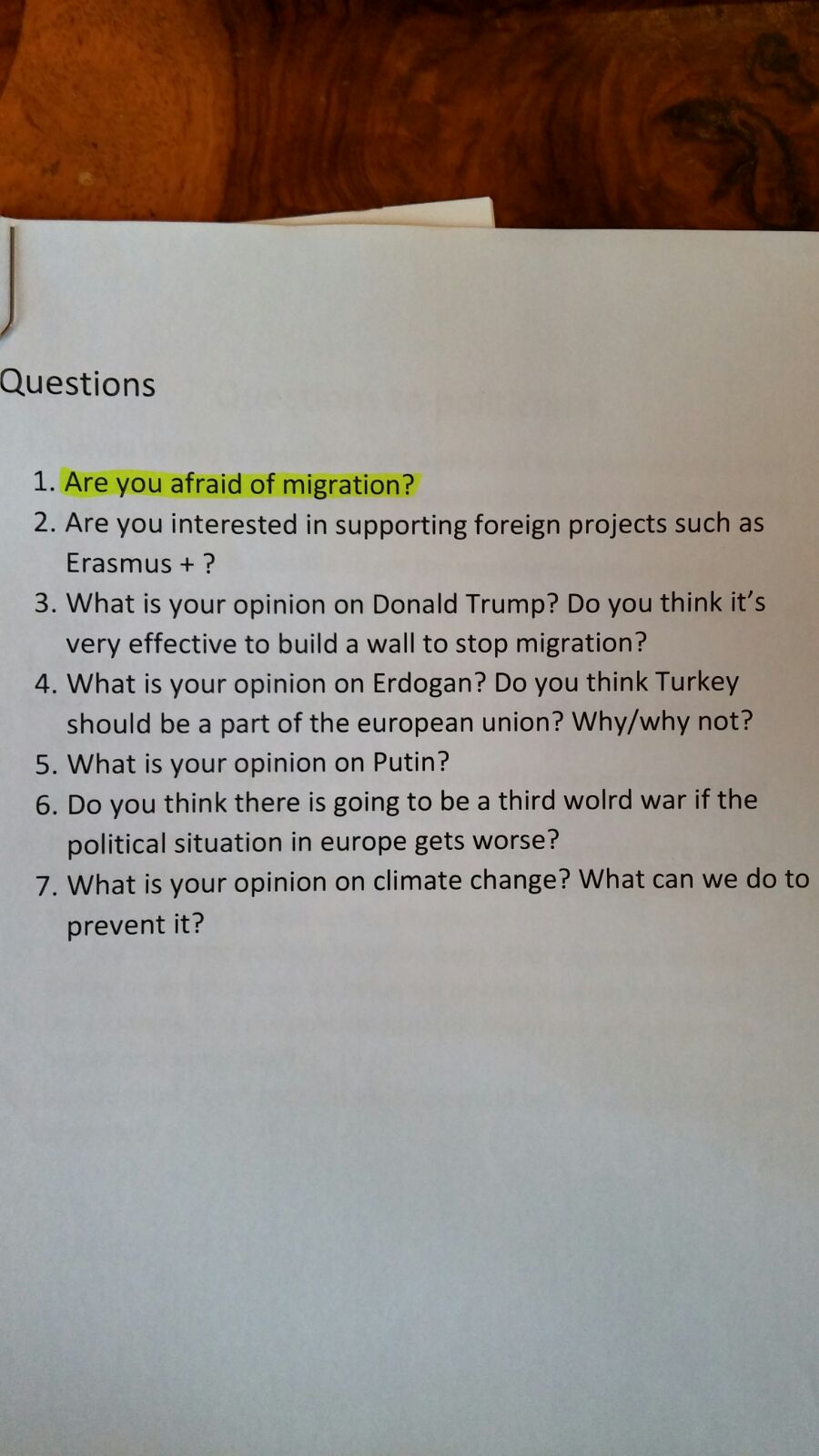 Someone who can't speak English has got any possibility to find work in Europe?(out of Italy)Somebody who can't talk in the mother language of a foreign country has got any chances to find work in that country even if he/she can speak in English?